							Toruń, 23 maja 2024 roku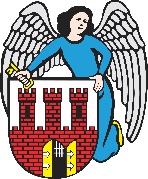     Radny Miasta Torunia        Piotr Lenkiewicz								Sz. Pan								Paweł Gulewski								Prezydent Miasta ToruniaWNIOSEKPowołując się na § 18.1 Regulaminu Rady Miasta Torunia zwracam się do Pana Prezydenta z wnioskiem:- o zamontowanie trwałego i nieprzepuszczalnego zabezpieczenia osłonowego płotu oddzielającego wybieg dla psów od placu zabaw na ul. LetniejUZASADNIENIELokalizacja bezpośrednio obok siebie takich dwóch inwestycji jest oczywiście racjonalna, niemniej jednak w tym miejscu utrzymanie ich w tak bardzo bezpośrednim sąsiedztwie rodzi problem. Związany jest potrzebami fizjologicznym psów, które do ich wykonania wykorzystują płot oddzielający wybieg od placu. Powoduje to m.in. zanieczyszczenia placu zabaw. Próba doraźnego zabezpieczenia w postaci bambusowej osłony nie sprawdza się – jest ona niszczona m.in. przez same zwierzęta. Konieczne jest zatem fizyczne wzmocnienie rodzajem stabilnej osłony, albo dostawienia drugiego płotu od strony placu zabaw w odległości około 1m od wybiegu (tym samym powstanie strefy buforowej). Biorąc pod uwagę zdrowie dzieci proszę o podjęcie działań.                                                                        /-/ Piotr Lenkiewicz										Radny Miasta Torunia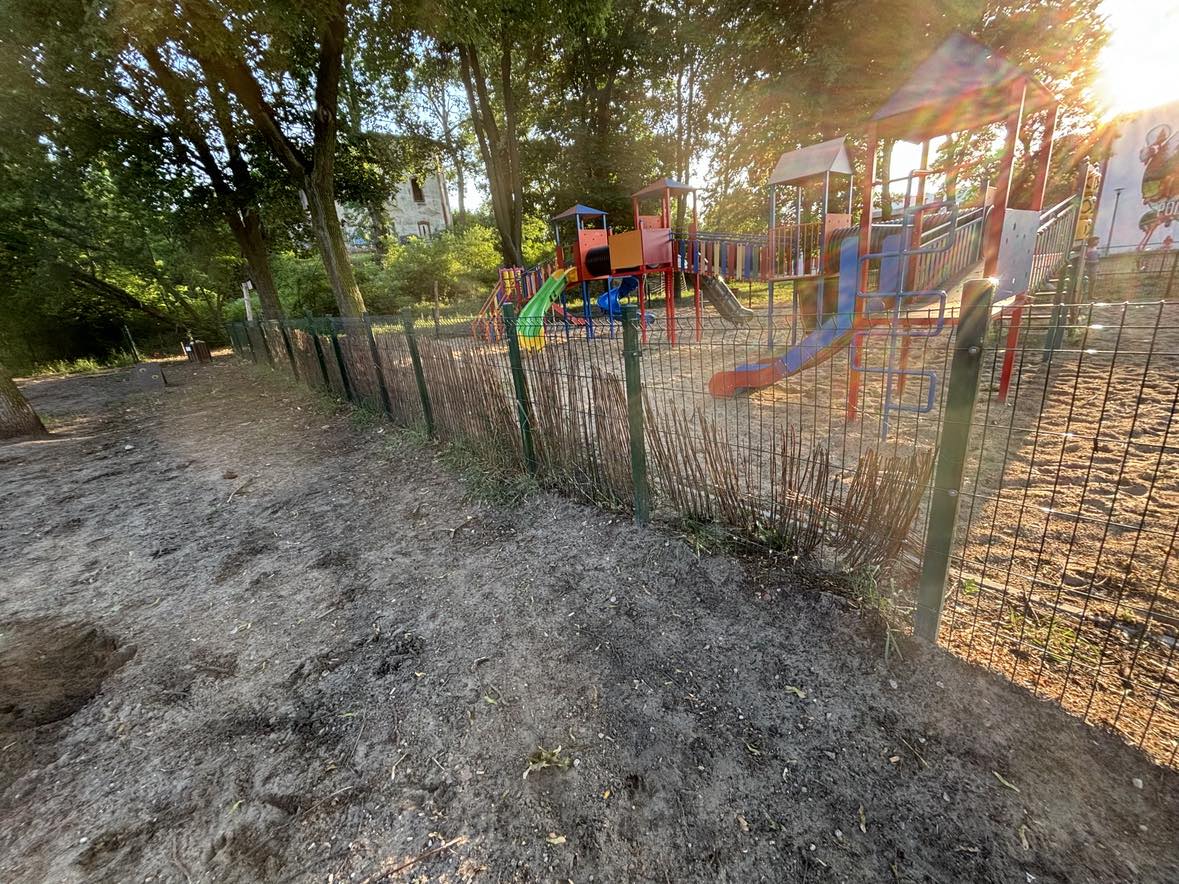 